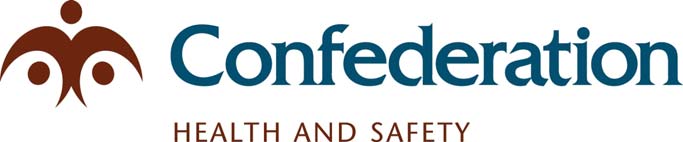 NameRepresentingLocationPhone #Ted PostOPSEU 732- FacultyMcIntyre473-3732Steve RobinsonOPSEU 732- FacultyShuniah475-6449Terry WrightOPSEU 731- SupportShuniah475-6587Michael ScarcelloOPSEU 731-FacultyShuniah475-6426Larry PrystanskiOPSEU 732- FacultyDorion475-6283Victoria BowenOPSEU 731- SupportShuniah475-6476Mark WalraadOPSEU 731- SupportACE473-2419Jouni PohjolainenOPSEU 731- SupportDorion475-6228Chris GrenkeOPSEU 731- SupportMcIntyre473-2416NameLocationPhone #Mike RozicShuniah475-6624John ConradShuniah475-6444John KantolaDorion475-6597Robin GouldFacilities + Ancillaries475-6687Matt BunnACE473-3746Troy MangatalMcIntyre475-6655 NameRepresentingPhone #Sue SkedgelJHSC Administrative Aide475-6148Cari Kruzel SUCCI475-6434